AEROFLOT TOUR RUSSIA  6 DAY 2020 / .............................................................................……Itinerary : 		6 days 4 nights / April – October 2020Day 1	Fri 		Check-in at counter N, No. 11 – 20, Aeroflot Russian Airlines at 08.00 Passenger terminal level 4, Gate No.7 and 8, Suvarnabhumi Airport.Depart from Bangkok to Moscow by SU271 at 10.00 		Arrive Moscow at 16.00			Visit Moscow university / Panorama view at Lenin hill.Dinner at “Tramplin” Local restaurant. 			Transfer to Ibis Moscow Hotel for check-in.Day 2	Sat	AM	Breakfast at hotel. Excursion to Wooden Palace.			Lunch at “Armenia” Local restaurant. 		PM	Excursion to Kremlin Palace / Armoury Chamber / Cathedrals / Tsar bell.   	Dinner at “Chinese News” Chinese restaurant.Visit Russian circus.Day 3	Sun	AM	Breakfast at hotel / Check-out. Visit Red square / St.Basil CathedralGUM Department store. Visit Moscow Metro.   			Lunch at “Godonov” Local restaurant / Transfer to airport.	Depart from Moscow to St.Petersburg by SU24 at 17.10Arrive St.Pertersburg at 18.35 Dinner at “Nihao 160” Chinese restaurant.Transfer to Park Inn Pribaltijskaya Hotel for check-in.Day 4	Mon	AM	Breakfast at hotel. Excursion to Summer Palace.			Lunch at “Summer Palace” Chinese restaurant.		PM	Excursion to Winter Palace. 			Dinner at “Tse Fung” Chinese restaurant. Day 5	Tue	AM	Breakfast at hotel / Check-out. Excursion to Peter & Paul fortress.Excursion to St.Issac Cathedral.  			Lunch at “Radisson Pulkovskaya Hotel” Buffet style .Transfer to airport.Depart from St.Petersburg to Moscow by SU19 at 14.50 Arrive Moscow terminal B at 16.25 / transfer to airport terminal F			Depart from Moscow to Bangkok by SU270 at 19.10Day 6	Wed		Arrive Suvarnabhumi Airport at 08.30---------------------------END OF PROGRAMME---------------------------Remark : 	The company has to reserve the right in any amendment or alternation the tour program.Travel period :	1. 03 – 08 Apr’20			16. 17 – 22 Jul’20					2. 10 – 15 Apr’20			17. 24 – 29 Jul’20					3. 17 – 22 Apr’20			18. 31 Jul – 05 Aug’20					4. 24 – 29 Apr’20			19. 07 – 12 Aug’20			5. 01 – 06 May’20			20. 14 – 19 Aug’20			6. 08 – 13 May’20			21. 21 – 26 Aug’207. 15 – 20 May’20			22. 28 Aug – 02 Sep’20			8. 22 – 27 May’20			23. 04 – 09 Sep’20			9. 29 May – 03 Jun’20		24. 11 – 16 Sep’20			10. 05 – 10 Jun’20			25. 18 – 23 Sep’20			11. 12 – 17 Jun’20			26. 25 – 30 Sep’20			12. 19 – 24 Jun’20			27. 02 – 07 Oct’20			13. 26 Jun – 01 Jul’20		28. 09 – 14 Oct’20			14. 03 – 08 Jul’20			29. 16 – 21 Oct’20			15. 10 – 15 Jul’20			30. 23 – 28 Oct’20Tour Price  :		April, October				Adult per each (Twin shearing)	THB. 57,000				Child per each (Twin shearing)	THB. 52,000				Single supplement			THB.   3,000			May - September				Adult per each (Twin shearing)	THB. 60,000				Child per each (Twin shearing)	THB. 55,000				Single supplement			THB.   6,000Remark :	Reservation request deposit THB.10,000 with all proper document provided to submit for visa process in advance 20 days before group travelling.	The remain amount must be paid in advance 7 days before group travelling. Tour price included :Return Aeroflot economy air ticket BKK-SVO-LED-SVO-BKKHotel accommodation with full boardRussian visa fee / Airport taxAll transportation in-out with entrance fee as mentioned in tour programAssistant and local English speaking guide  with baggage allowance : Piece concept 23 kg. Services excluded :		Tip local guide, bus-driver, tour leader.Passport fee.All self-expense, tip, laundry, telephone etc.Document required :		Valid Passport with 1 photo size  and visa page must have more 2 connected papers for visa stampDetails of permanent address and working place All documents required 15 days in advanceContact :	Khun Chatchai, Khun Anuwat      Aeroglobal Co.,Ltd.  			                      2922/217 Charn Issara Tower II, 14th Fl., 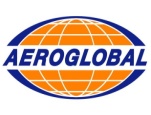                                                         New Petchaburi Road, Bangkapi, Huaykhang, Bangkok 10310                                                		           Tel. 02 3082023-25 Fax. 02 3082027						           E-mail : sales@aeroglobal-th.com